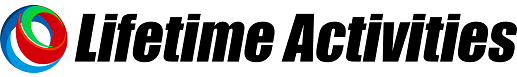 Captaincy Application: Adult Bocce League (Summer 2022)Submission Deadline: Wednesday, July 6thPLEASE NOTE THAT ALL INFORMATION ON THIS FORM MUST BE TYPED FOR SUBMISSION. NO HAND-WRITTEN RESPONSES.Please submit this captaincy form via email to alik@lifetimeactivities.com & dianac@lifetimeactivities.com by Wednesday, July 6th.Captains must register their team and pay fees through Club Automation (https://lt.clubautomation.com/) by Wednesday, July 6th. Online registration opens Tuesday, June 28th.Our friendly office staff at the Pleasanton Tennis Park (5801 Valley Ave.; 925-931-3449) can assist you with the registration/payment process if there are any questions or problems.League Fees:  $145 Pleasanton Resident Team; $160 Non-Resident TeamAll matches will be held at the Centennial Park bocce courts (5353 Sunol Blvd.).In case of rain or poor air quality, make-up dates may be scheduled at regularly scheduled league times at the end of the season or during openings (i.e. availabilities on court) mid-season.Team Player Base/Roster:● Roster additions can be made through a team’s first two matches, but no new players may be added from the third match on. Once a player has played for one team they cannot play for another during the same season.● Please email all new roster additions (after the original submission) to alik@lifetimeactivities.com and include contact all contact information.● A minimum of three other players are required to form a team; a league game requires a team to field a minimum of two players (positioned one per end).● All players must be at least 18 years of age and must submit a participation waiver prior to play. One waiver per season. Waivers can be dropped-off at the Tennis Park or submitted in-person at the bocce courts. Blank copies are available to be filled out at both sites.● All current City of Pleasanton COVID-related health orders will be followed. Currently, there are no masking restrictions for players and/or staff in outdoor environments. Masks are currently required when entering the Senior Center to use restrooms.Captain’s Name:Team Name:(Team name subject to revision if deemed offensive/insensitive to participant base.)Captain’s Email Address:Captain’s Phone Number (1):Captain’s Phone Number (2):League:(Please place an ‘X’ in the corresponding box)Tuesday Night LeagueWednesday Night LeaguePreferred Match Time:(Teams may be asked play earlier/later than preferred from week to week based on court availability in order to facilitate a round-robin format.)6:00pm8:00pmLeague Day:(Please place an ‘X’ in the corresponding box)TUESDAYS:  7/12-9/13(8-9 matches over 10 weeks)WEDNESDAYS:  7/13-9/14(8-9 matches over 10 weeks)First NameLast NameEmail AddressPhone #Office Use Only- Waiver Submitted?